Name ______________________________________		Date ________________Advanced Algebra II – Assignment 2-43-17. Calculate the x-intercepts for the graph of each function below.  y = (x − 2)(x + 1)y = 2x2 + 16x + 303-18. Write the multiplier for each increase or decrease described below.  a.	a 25% increaseb.	a decrease of 18%c.	an increase of 39%d.	a decrease of 94%3-19. Simplify each of the following expressions.  3x2yz3 · 2xyz4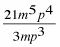 (3rs2t 3)5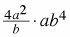 3-20. Solve the system of equations below for m and b.  15 = 5m + b
7 = 3m + b